NABÍDKA VÝCHOVNĚ REKREAČNÍHO TÁBORA STŘED, z. ú.K realizaci má organizace pověření dle zákona č. 359/1999 Sb. k výkonu SPOD.KDY A KDE: 	  13. – 20. 7. 2024, Jedov (u Náměště n. Osl.) KOMU: 		  Dětem od 7 do 15 let. Kapacita 16 účastníků.CO NA VÁS ČEKÁ: Bohatý program plný her, soutěží, sportu, zábavy, výletů, silných zážitků a nových kamarádů.V ČEM JSME JINÍ: Díky nízkému počtu účastníků a posílenému počtu vedoucích, nabízí náš tábor větší prostor pro individuální přístup a zvýšenou péči o každého z účastníků.UBYTOVÁNÍ:  Ubytování je zajištěno v Turistickém centru mládeže v Jedově, vybaveném sociálním zařízením, sprchovými kouty, zařízenou kuchyní a jídelnou. Lůžkoviny jsou zajištěny.Dále lze využít rozlehlého venkovního prostoru, ohniště, dětského hřiště, výletů na zajímavá místa v okolí.DOPRAVA: 	      Autobus, místo nástupu bude upřesněno s ohledem na přihlášené.STRAVOVÁNÍ:  Plná penze, 5× denněCENA: 3 200,-Sociálně znevýhodněným rodinám doporučujeme kontaktovat pracovníky sociálních odborů městských úřadů, dle místa bydliště (např. Třebíč, Moravské Budějovice, Jemnice) a informovat se o možnosti získání jednorázové dávky (MOP) či jiného příspěvku na část úhrady tábora.Pokud je dítě v pěstounské péči a pěstouni mají uzavřenou dohodu s OSPOD, případně se STŘED, z. ú., platba za tábor bývá uskutečněna v rámci této dohody. Tuto skutečnost uveďte v přihlášce.ADRESA PRO ZASLÁNÍ:     STŘED, z. ú., Husova 189, 676 02 Moravské Budějovice    nebo STŘED, z. ú., Mládežnická 229, 674 01 TřebíčHLAVNÍ VEDOUCÍ: Jiří Dvořák, DiS., kontakt: dvorak@stred.info, 775 725 663UZÁVĚRKA PŘIHLÁŠEK: 14. 6. 2024 TERMÍN PRO USKUTEČNĚNÍ PLATBY: 30. 6. 2024Platbu můžete učinit dvěma způsoby:převodem na č. ú. 6099035349/0800, jako variabilní symbol uveďte rodné číslo dítěte,osobně v našich kancelářích v Třebíči na ulici Mládežnická 229 nebo v Moravských Budějovicích na ulici Husova 189.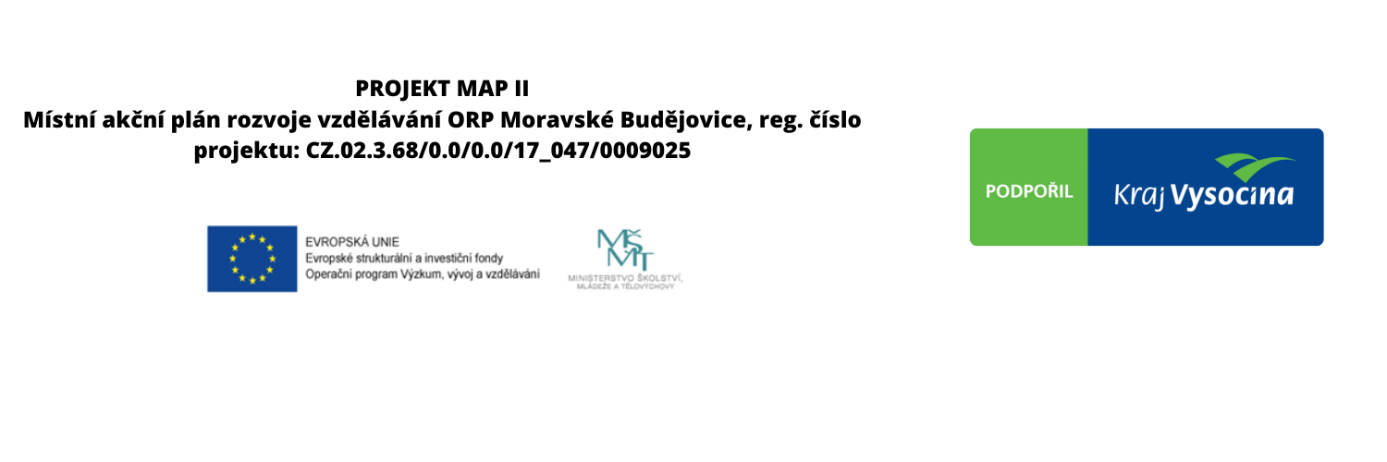 ZÁVAZNÁ PŘIHLÁŠKA NA VÝCHOVNĚ REKREAČNÍ TÁBOR STŘED, z. ú.Jedov 2024Termín: 		13. – 20. 7. 2024		 Místo konání: Jedov (u Náměště n. Osl.) Hlavní vedoucí: 	Jiří Dvořák, DiS.  				Upozornění pro zákonné zástupce:Platbu je nutné uhradit nejpozději do 30. 6. 2024, což můžete učinit dvěma způsoby:převodem na č. ú. 6099035349/0800, jako variabilní symbol uveďte rodné číslo dítěte,osobně v našich kancelářích v Třebíči na ulici Mládežnická 229 nebo v Moravských Budějovicích na ulici Husova 189.Poznámky a informace, které bychom měli vědět:Jméno a příjmení dítěte: ..…………………………………………………………………Jméno a příjmení zák. zástupce/pěstouna: ..…………………………….……………Rodné číslo dítěte: …………………………………………………………………………Adresa: …………………………………………………………………………………........Telefon (mobil) / mail: ………………………………………..........................................Zdravotní pojišťovna: ……………………………………………………………………..Je dítě plavec:                          ano           neJe dítě z pěstounské rodiny:  ano           nePokud ano, s kým máte uzavřenou dohodu: ………………………………………….Datum:…………………………Podpis zákonného zástupce: ………………………….„Potvrzení o zdravotní způsobilosti / bezinfekčnosti“ a „Souhlas s poskytováním informací o zdravotním stavu dítěte“ budete odevzdávat v den nástupu dítěte na Výchovně rekreační tábor do rukou pověřených vedoucích. Nezbytné formuláře Vám dodáme společně s „Pokyny pro nástup dítěte na tábor“. Budou zaslány nejpozději do konce června 2024.Prohlášení zákonných zástupců:Beru na vědomí, že v případě neúčasti dítěte na táboře mi bude z účastnického poplatku odečtena částka na nejnutnější režijní náklady.…………………………………………PODPIS ZÁK. ZÁSTUPCE